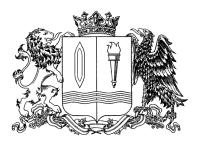 ПРАВИТЕЛЬСТВО ИВАНОВСКОЙ ОБЛАСТИПОСТАНОВЛЕНИЕот _______________ № _______-пг. ИвановоО внесении изменений в постановление Правительства Ивановской области от 31.08.2011 № 299-п «Об утверждении Порядка определения объема и условия предоставления из областного бюджета государственным бюджетным и автономным учреждениям Ивановской области субсидий на иные цели»В соответствии с абзацем четвертым пункта 1 статьи 78.1 Бюджетного кодекса Российской Федерации, постановлением Правительства Российской Федерации от 22.02.2020 № 203 «Об общих требованиях к нормативным правовым актам и муниципальным правовым актам, устанавливающим порядок определения объема и условия предоставления бюджетным и автономным учреждениям субсидий на иные цели» Правительство Ивановской области постановляет:Внести в постановление Правительства Ивановской области от 31.08.2011 № 299-п «Об утверждении Порядка определения объема и условия предоставления из областного бюджета государственным бюджетным и автономным учреждениям Ивановской области субсидий на иные цели» следующие изменения:в приложении к постановлению:В разделе 2 «Условия и порядок предоставления субсидий»:1. Абзац первый пункта 2.5. изложить в следующей редакции:«2.5. Требования, которым должно соответствовать учреждение на  1-е число месяца, предшествующего месяцу, в котором планируется заключение соглашения о предоставлении субсидии (дополнительного соглашения, заключаемого в соответствии с пунктом 2.12.1):».2. В пункте 2.8. после слов «утверждаются учредителем» дополнить словом «ежегодно».3. Пункт 2.11. изложить в следующей редакции:«2.11. Соглашение должно быть заключено после утверждения областного бюджета на очередной финансовый год и плановый период.Соглашение заключается на один финансовый год, за исключением случая, установленного подпунктом 2.11.1 пункта 2.11 настоящего раздела.».4. Пункт 2.11 дополнить подпунктом 2.11.1 следующего содержания:«2.11.1. В случае предоставления субсидий на мероприятия, реализуемые в рамках соглашений с федеральными органами исполнительной власти о предоставлении областному бюджету межбюджетных трансфертов из федерального бюджета, соглашение заключается на соответствующий финансовый год и плановый период в целях выполнения требований нормативных правовых актов Российской Федерации, государственных программ Российской Федерации, нормативных правовых актов федеральных органов государственной власти.».5. Дополнить пунктом 2.12.1 следующего содержания:«2.12.1 При предоставлении субсидии в рамках соглашения на соответствующий финансовый год и плановый период ежегодно после утверждения областного бюджета на очередной финансовый год и плановый период заключается дополнительное соглашение, утоняющее:а) размер субсидии, результат предоставления субсидии и показатели, необходимые для достижения результата предоставления субсидии:в случае изменения объема межбюджетного трансферта, предоставляемого бюджету Ивановской области из федерального бюджета;в случае внесения изменений нормативные правовые акты Ивановской области, определяющие конкретные учреждения, которым запланировано предоставление средств на реализацию мероприятия;б) период, на который заключается соглашение.В случае предоставления субсидий на капитальный ремонт недвижимого имущества – при заключении дополнительного соглашения обязательным условием является наличие актуального положительного заключения государственной экспертизы на проектную документацию и (или) результаты инженерных изысканий или положительного заключения государственной экспертизы о достоверности определения сметной стоимости капитального ремонта, в соответствии с которым запланировано проведение ремонтных работ, выданное уполномоченным на проведение государственной экспертизы проектной документации и результатов инженерных изысканий соответствующим исполнительным органом государственной власти Ивановской области или подведомственным данному органу государственным учреждением.».6. Абзац первый пункта 2.13 изложить в следующей редакции:«2.13. Учредитель в течение финансового года на основании обращений учреждений с представлением документов, установленных пунктом 2.1 настоящего раздела, вправе вносить изменения в утвержденные на очередной финансовый год и плановый период перечень, получателей и размер субсидии в случае:».ГубернаторИвановской областиС.С. Воскресенский